DAFTAR PUSTAKALAMPIRANLampiran 1 Surat Permohanan Pengisian KuesionerPerihal			: Permohonan Pengisian KuesionerJudul Penelitian	: Pengaruh Work Life Balance, Budaya Organisasi, dan   Kepemimpinan terhadap Kepuasan Kerja Karyawan Pasar Pagi   Dinas Koperasi, UKM Dan Perdagangan Kota TegalKepada Yth. Bapak/Ibu/SdrDi tempatDegan hormat,Dalam rangka menyelesaikan penelitian, kami Mahasiswi Ekonomi Dan Bisinis Universitas Pancasakti Tegal, mohon patisipasi dari Bapak/Ibu/Sdr untuk mengisi kuesioner yang telah kami sediakan.Jawaban Bapak/Ibu terhadap kuesioner ini akan kami jaga kerahasiannya, karena data ini hanya digunkan untuk kepentingan akademik dalam rangka pengembangan ilmu pengetahuan.Setiap jawaban yang diberikan merupakan bantuan yang tidak ternilai harganya bagi penelitian ini. Terima Kasih atas kesediaan Bapak/Ibu yang telah bersedia untuk mengisi kuesioner ini.Hormat saya,Ikfa Yolinda SariLampiran 2  Kuesinoer PenelitianPetunjuk Pengisian KuesionerBapak/Ibu/Saudara/i dimohon menjawab setiap pertanyaan dengan memilih satu jawaban pada setiap pernyataan.Ketersediaan Bapak/Ibu/Saudara/i untuk mengisi kuesioner ini merupakan suatu kehormatan dan sangat membantu peneliti.Jawaban Bapak/Ibu/Saudara/i akan terjamin kerahasiaanya.Jawablah semua pernyataan dengan jujur, baik dan benar, karena hasil penelitian tidak akan mempengaruhi penilaian pada kinerja.Isilah dengan memberikan tanda chescklist / centang (√) pada kotak yang tersedia dijawaban yang anda pilih dan sesuai dengan kondisi yang sebenarnya yang ada di Pasar Pagi Dinas Koperasi, UKM Dan Perdagangan Kota Tegal.Keterangan pilihan jawaban:SS 		: Sangat SetujuS		: SetujuN		: NetralTS		: Tidak SetujuSTS	: Sangat Tidak SetujuKarakteistik RespondenNama : Jenis Kelamin :Laki – laki PerempuanUsia :20 – 30 tahun31 – 40 tahun41 – 50 tahun> 51 tahunPendidikan Terakhir :SMPSMA/SMKDII/DIIIMasa Kerja :1 – 5 Tahun6 – 10 Tahun> 10 TahunVariabel Kepuasan Kerja Karyawan (Y)Variabel Work Life Balance (X1)Variabel Budaya Organisasi (X2)Variabel Kepemimpinan (X3)Lampiran 3Jawaban Responden Variabel Kepuasan Kerja Karyawan Lampiran 4Jawaban Responden Variabel Work Life Balance Lampiran 5Jawaban Responden Variabel Budaya OrganisasiLampiran 6Jawaban Responden Variabel KepemimpinanLampiran 7r tabel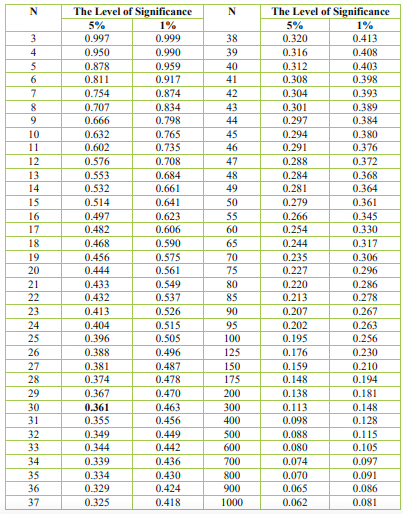 Lampiran 8Uji Validitas Variabel Kepuasan Kerja Karyawan (Y)Lampiran 9Uji Validitas Variabel Work Life Balance (X1)Lampiran 10Uji Validitas Variabel Budaya Organisasi (X2)Lampiran 11Uji Validitas Variabel Kepemimpinan (X3)Lampiran 12Data Uji MSI Kepuasan Kerja Karyawan (Y)Lampiran 13Data Uji MSI Work Life Balance (X1)Lampiran 14Data Uji MSI Budaya Organisasi (X2)Lampiran 15Data Uji MSI Kepemimpinan (X3)Lampiran 16t tabel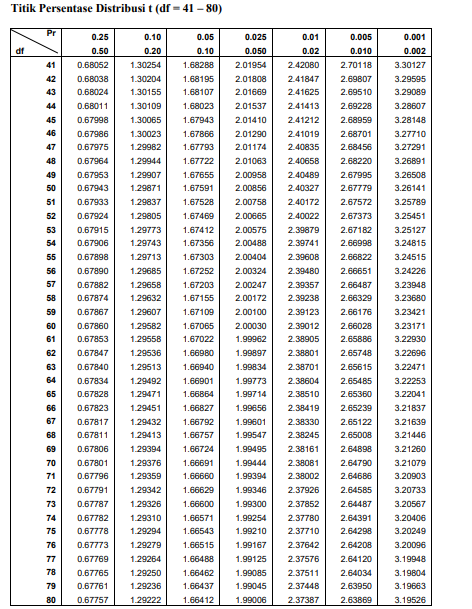 Lampiran 17F tabel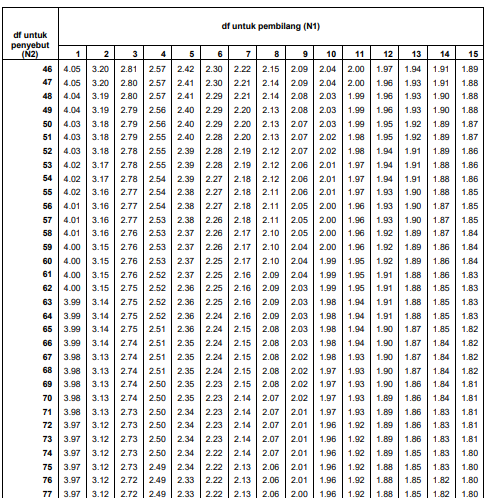 Lampiran 18Surat izin penelitian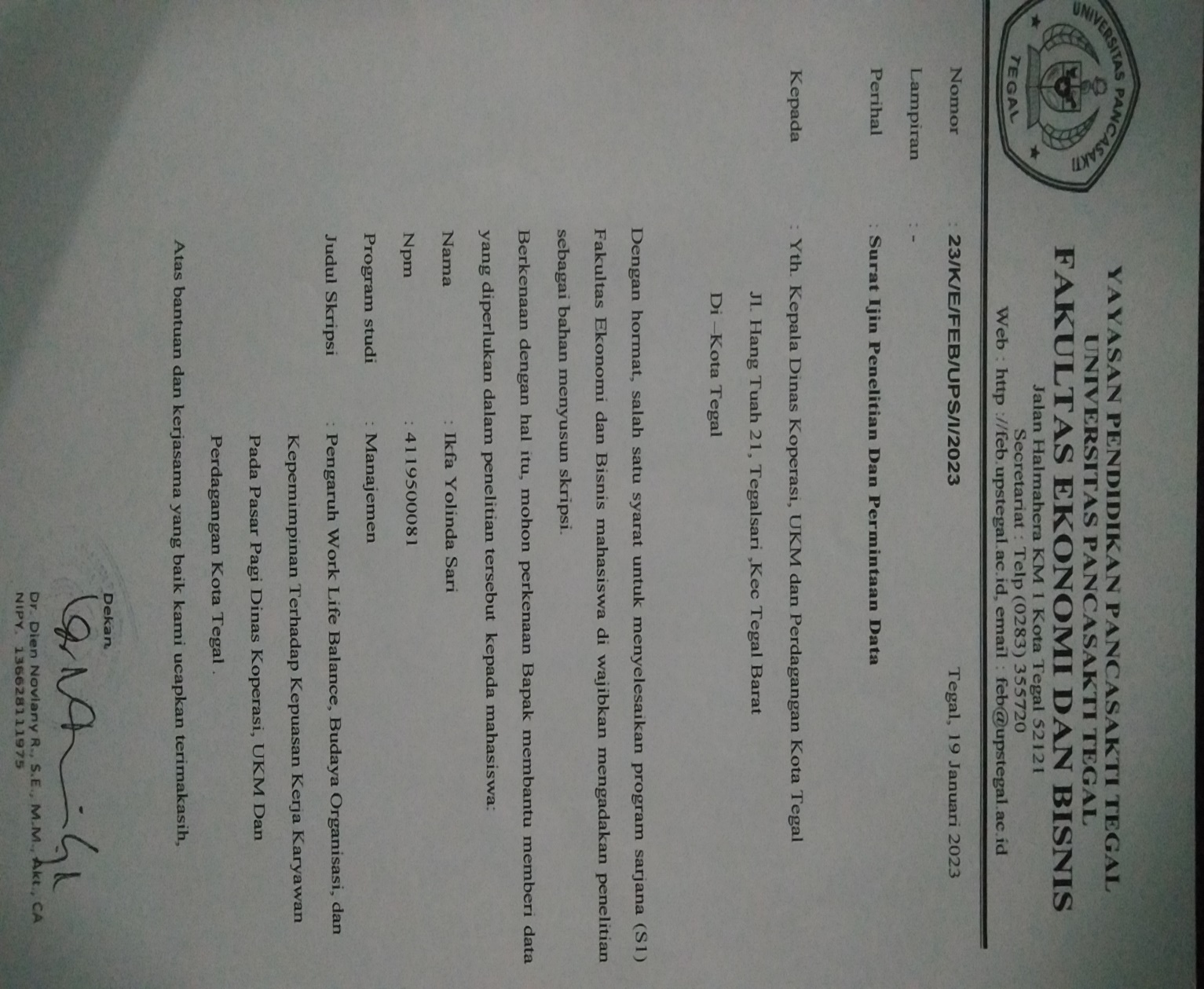 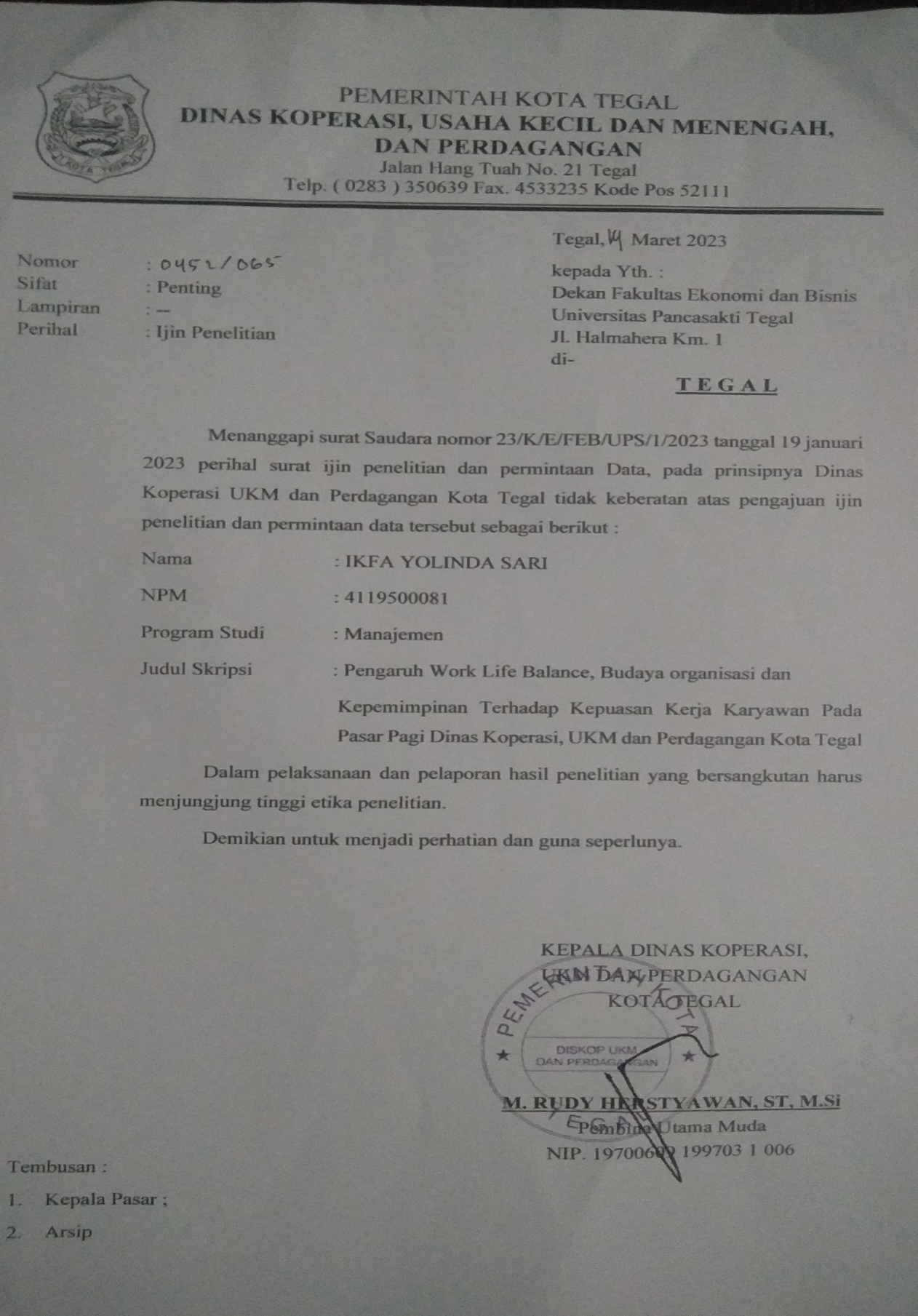 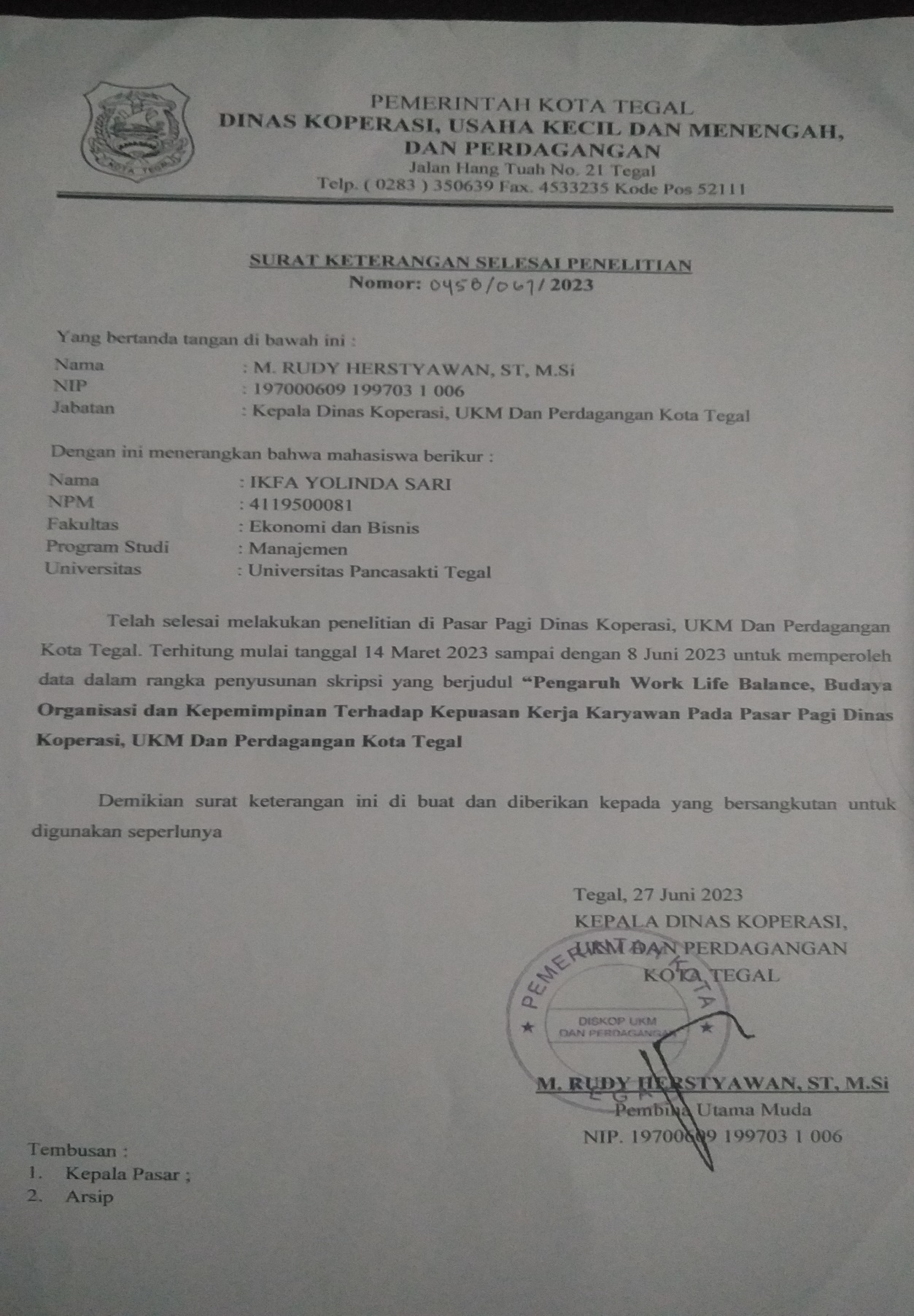 No.PernyataanJawabanJawabanJawabanJawabanJawabanNo.PernyataanSTSTSNSSSPekerjaanPekerjaanPekerjaanPekerjaanPekerjaanPekerjaanPekerjaan1.Pekerjaan yang saya lakukan memiliki suatu hal yang memuaskanUpahUpahUpahUpahUpahUpahUpah2.Saya menerima upah sebagai akibat dari pelaksanaan kerja3.Saya merasa upah yang diterima sesuai4.Saya merasa upah yang diterima sudah dirasa adilPromosiPromosiPromosiPromosiPromosiPromosiPromosi5.Saya merasa kemungkinan dapat berkembang melalui kenaikan jabatan 6.Saya merasa kemungkinan adanya kesempatan untuk memperoleh peningkatan karir selama bekerjaPengawasPengawasPengawasPengawasPengawasPengawasPengawas7.Saya merasa pimpinan senantiasa memberikan perintah yang jelas dalam pelaksanaan kerja 8.Saya merasa pimpinan senantiasa memberikan petunjuk yang jelas dalam pelaksanaan kerjaRekan kerjaRekan kerjaRekan kerjaRekan kerjaRekan kerjaRekan kerjaRekan kerja9.Saya senantiasa berinteraksi dengan rekan kerja dalam pelaksanaan kerja10.Saya memiliki rekan kerja yang sangat menyenangkanNo.PernyataanJawabanJawabanJawabanJawabanJawabanNo.PernyataanSTSTSNSSSKeseimbangan waktu Keseimbangan waktu Keseimbangan waktu Keseimbangan waktu Keseimbangan waktu Keseimbangan waktu Keseimbangan waktu 1.Saya bekerja sesuai dengan jam kerja yang sudah di tentukan oleh instansi2.Saya dapat menyisihkan waktu di luar pekerjaan untuk kepentingan pribadiKeseimbangan keterlibatan Keseimbangan keterlibatan Keseimbangan keterlibatan Keseimbangan keterlibatan Keseimbangan keterlibatan Keseimbangan keterlibatan Keseimbangan keterlibatan 3.Saya dapat melibatkan diri di dalam pekerjaan4.Saya memiliki sikap tanggung jawab dalam bekerja5.Saya dapat melibatkan diri di luar pekerjaan untuk kepentingan pribadi6.Saya dapat memenuhi peran dan tanggung jawab di dalam keluargaKeseimbangan kepuasan Keseimbangan kepuasan Keseimbangan kepuasan Keseimbangan kepuasan Keseimbangan kepuasan Keseimbangan kepuasan Keseimbangan kepuasan 7. Saya merasa puas terhadap pekerjaan yang di lakukan8.Saya merasa puas atas pencapaian hasil kerja9.Saya merasa puas dalam melakukan hal diluar pekerjaan10.Saya merasa puas karena dapat memberikan waktu untuk keluargaNo.PernyataanJawabanJawabanJawabanJawabanJawabanNo.PernyataanSTSTSNSSSInovasi dan pengambilan resikoInovasi dan pengambilan resikoInovasi dan pengambilan resikoInovasi dan pengambilan resikoInovasi dan pengambilan resikoInovasi dan pengambilan resikoInovasi dan pengambilan resiko1.Saya di dorong untuk selalu inovatif dalam bekerja2.Saya berani mengambil resiko dalam menyelesaikan pekerjaanPerhatian ke hal yang mendetail Perhatian ke hal yang mendetail Perhatian ke hal yang mendetail Perhatian ke hal yang mendetail Perhatian ke hal yang mendetail Perhatian ke hal yang mendetail Perhatian ke hal yang mendetail 3.Saya selalu cermat dalam bekerja 4.Saya selalu melakukan analisis sebelum menyelesaikan pekerjaan5.Saya selalu memperhatikan setiap rincian dalam menyelesaikan pekerjaan Orientasi hasilOrientasi hasilOrientasi hasilOrientasi hasilOrientasi hasilOrientasi hasilOrientasi hasil6.Saya selalu fokus dalam bekerja untuk mencapai hasil kerja yang maksimalOrientasi orang Orientasi orang Orientasi orang Orientasi orang Orientasi orang Orientasi orang Orientasi orang 7.Saya selalu memperhitungkan efek hasil dari pekerjaan yang saya lakukanOrientasi timOrientasi timOrientasi timOrientasi timOrientasi timOrientasi timOrientasi tim8.Saya mampu bekerjasama dalam timKeagresifan Keagresifan Keagresifan Keagresifan Keagresifan Keagresifan Keagresifan 9.Saya agresif dan kompetitif dalam menyelesaikan pekerjaanKemantapan Kemantapan Kemantapan Kemantapan Kemantapan Kemantapan Kemantapan 10.Instansi selalu menekankan untuk  mempertahankan kebiasaan yang sudah ada dan tidak adanya inovasi atau perubahan No.PernyataanJawabanJawabanJawabanJawabanJawabanNo.PernyataanSTSTSNSSSInnovatorInnovatorInnovatorInnovatorInnovatorInnovatorInnovator1.Pimpinan memiliki kemampuan dalam berinovasi 2.Pimpinan memiliki kemampuan konseptualKomunikator Komunikator Komunikator Komunikator Komunikator Komunikator Komunikator 3.Pimpinan memiliki kemampuan menyampaikan maksud dan tujuan4.Pimpinan memiliki kemampuan berkomunikasi dengan bawahannya5.Pimpinan dapat memahami dan mengambil intisari pembicaraanMotivator Motivator Motivator Motivator Motivator Motivator Motivator 6.Pimpinan dapat mendorong karyawan untuk bekerja sesuai dengan tanggung jawab7.Pimpinan memiliki kemampuan memberikan sumbangan terhadap keberhasilan pencapaian tujuan organisasi8.Pimpinan selalu mengapresiasi terhadap pencapaian hasil kerja yang saya lakukanKontroler Kontroler Kontroler Kontroler Kontroler Kontroler Kontroler 9.Pimpinan memiliki kemampuan dalam melakukan pengawasan10.Pimpinan memiliki kemampuan dalam pemakaian sumber dayaRespPernyataanPernyataanPernyataanPernyataanPernyataanPernyataanPernyataanPernyataanPernyataanPernyataanTotalResp12345678910Total1555353445544255553334444135553444355434432224444433544444444444065555544444457115551255535855555555555095555555555501055555444444511534334444438124455455554461355555555555014554555544547154455555555481655555555454917554555554548184453555554451944455455554620444455555445215555555555502254544544554523555555555550244444444444402544444544444126444455555546274444444444402844444444444029444444444440304455553444433155555555555032544445455545334444444444403455555555555035444444444440364444444444403735355535354238345345345339395433454545424044444444444041444433445540425555555555504344444444444044444444444440454422555555424655555555555047444455445544484443445444404944444444433950444444445340514554335555445245545555444653455544555446542444453423355544555555544756444444555443574455555554475845554555554859444553555444604445555555476144444444444062445555554547634555544555476455555555555065555555555550664455454542426754222444453668155511154533RespPernyataanPernyataanPernyataanPernyataanPernyataanPernyataanPernyataanPernyataanPernyataanPernyataanTotalResp12345678910Total1555555555550244444444444034444454444414455444544544544444444444064444444444407444444444440844555534444395555555555501054444545554511444444444440125555555555501344444444444014455555555549155434534535411634555443554317345435535441183434544535401944455534354220444444444440215555555555502244444222243223444444444440245534343433372555544435344226555555555550274444444444402842222224442829222555544438303444444433373133334444443632344444444338333444333444363433344442223135333444444437364444444444403744424244443638444442222432394444444444404044444444444041444444444440421115155515304344444444444044422222244428455555553333424655555555555047333344444436483444444443384934443334443650333344422230513334444444375244555444444353444555545546544445555554465544444444444056444444444440575544454544445844444455554459444444444440604455544344426144444444444062422555555543635555555555506455555555524765555555555550665544455544456733333444443568444444444440RespPernyataanPernyataanPernyataanPernyataanPernyataanPernyataanPernyataanPernyataanPernyataanPernyataanTotalResp12345678910Total1333355555542244444444554235555555555504555554555549555555355554863554554455457555455445547855555555555095555553444451055555555555011555553555548122244244555371344444444444014445555555447154444445554431644555555544717455545555548184445535554441944455555554720444445545544212255555545312245555445554723555555555550244555555542452544554545424226444444444440274444444444402844444444444029445445444442305555555443463145454555554732555555555550332552555555443444444444444035444444444440364555555545483743355353544038534554435543395453454354424044444444444041555455355345425555555555504355555555555044444444444440455555555555504644444444444047554345353542485544444444424955555444444550555555555550514554355445445244443344554053452455555545544444444444405544444444444056442255555542574544433435395844445544554459455555555549604445554455456144444444444062555555555550635555555553486443544545344165555555555550665455554544466755555555555068533445354440RespPernyataanPernyataanPernyataanPernyataanPernyataanPernyataanPernyataanPernyataanPernyataanPernyataanTotalResp12345678910Total1445555445546255555444444535555555555504445554544444554555555554965554334444417444444444440855544455554795554444445441055545444444411534334444438124455455554461355555555555014554555544547154455555555481655555222233617554555554548184453555554451944455455554620444455555445214455445555462254544544554523555555554448244444444444402544444544444126555555555550274444443443382844444444444029444444444440304455553444433155555555555032544445455545334444444444403455555555555035444444444440365553445555463755555555555038554454435544393454355354414044444444444041444555343542425555555555504344424244443644444444444440454444444444404655555555555047555444353442484222244444324944444444444050422222244428512222225555325234444444333753444444444440544444444443395534443334443656333444422231573334444444375844555444444359444555545546604445555554466144444444444062444444444440635544454544446455555555555065555555554549665544455544456745555555544868555555555449CorrelationsCorrelationsCorrelationsCorrelationsCorrelationsCorrelationsCorrelationsCorrelationsCorrelationsCorrelationsCorrelationsCorrelationsCorrelationsY.1Y.2Y.3Y.4Y.5Y.6Y.7Y.8Y.9Y.10Kepuasan KerjaY.1Pearson Correlation1.845**.526**.040.330.339.383*.461*.153.214.623**Y.1Sig. (2-tailed).000.003.832.075.067.037.010.420.256.000Y.1N3030303030303030303030Y.2Pearson Correlation.845**1.571**.171.411*.463**.301.404*.241.270.687**Y.2Sig. (2-tailed).000.001.365.024.010.107.027.199.149.000Y.2N3030303030303030303030Y.3Pearson Correlation.526**.571**1.385*.407*.390*.526**.643**.307.453*.733**Y.3Sig. (2-tailed).003.001.036.026.033.003.000.099.012.000Y.3N3030303030303030303030Y.4Pearson Correlation.040.171.385*1.317.400*.369*.319.355.468**.559**Y.4Sig. (2-tailed).832.365.036.088.029.045.086.054.009.001Y.4N3030303030303030303030Y.5Pearson Correlation.330.411*.407*.3171.876**.417*.500**.454*.606**.768**Y.5Sig. (2-tailed).075.024.026.088.000.022.005.012.000.000Y.5N3030303030303030303030Y.6Pearson Correlation.339.463**.390*.400*.876**1.443*.452*.540**.612**.800**Y.6Sig. (2-tailed).067.010.033.029.000.014.012.002.000.000Y.6N3030303030303030303030Y.7Pearson Correlation.383*.301.526**.369*.417*.443*1.797**.567**.524**.725**Y.7Sig. (2-tailed).037.107.003.045.022.014.000.001.003.000Y.7N3030303030303030303030Y.8Pearson Correlation.461*.404*.643**.319.500**.452*.797**1.628**.575**.781**Y.8Sig. (2-tailed).010.027.000.086.005.012.000.000.001.000Y.8N3030303030303030303030Y.9Pearson Correlation.153.241.307.355.454*.540**.567**.628**1.648**.649**Y.9Sig. (2-tailed).420.199.099.054.012.002.001.000.000.000Y.9N3030303030303030303030Y.10Pearson Correlation.214.270.453*.468**.606**.612**.524**.575**.648**1.738**Y.10Sig. (2-tailed).256.149.012.009.000.000.003.001.000.000Y.10N3030303030303030303030Kepuasan KerjaPearson Correlation.623**.687**.733**.559**.768**.800**.725**.781**.649**.738**1Kepuasan KerjaSig. (2-tailed).000.000.000.001.000.000.000.000.000.000Kepuasan KerjaN3030303030303030303030**. Correlation is significant at the 0.01 level (2-tailed).**. Correlation is significant at the 0.01 level (2-tailed).**. Correlation is significant at the 0.01 level (2-tailed).**. Correlation is significant at the 0.01 level (2-tailed).**. Correlation is significant at the 0.01 level (2-tailed).**. Correlation is significant at the 0.01 level (2-tailed).**. Correlation is significant at the 0.01 level (2-tailed).**. Correlation is significant at the 0.01 level (2-tailed).**. Correlation is significant at the 0.01 level (2-tailed).**. Correlation is significant at the 0.01 level (2-tailed).**. Correlation is significant at the 0.01 level (2-tailed).**. Correlation is significant at the 0.01 level (2-tailed).**. Correlation is significant at the 0.01 level (2-tailed).*. Correlation is significant at the 0.05 level (2-tailed).*. Correlation is significant at the 0.05 level (2-tailed).*. Correlation is significant at the 0.05 level (2-tailed).*. Correlation is significant at the 0.05 level (2-tailed).*. Correlation is significant at the 0.05 level (2-tailed).*. Correlation is significant at the 0.05 level (2-tailed).*. Correlation is significant at the 0.05 level (2-tailed).*. Correlation is significant at the 0.05 level (2-tailed).*. Correlation is significant at the 0.05 level (2-tailed).*. Correlation is significant at the 0.05 level (2-tailed).*. Correlation is significant at the 0.05 level (2-tailed).*. Correlation is significant at the 0.05 level (2-tailed).*. Correlation is significant at the 0.05 level (2-tailed).CorrelationsCorrelationsCorrelationsCorrelationsCorrelationsCorrelationsCorrelationsCorrelationsCorrelationsCorrelationsCorrelationsCorrelationsCorrelationsX1.1X1.2X1.3X1.4X1.5X1.6X1.7X1.8X1.9X1.10Work Life BalanceX1.1Pearson Correlation1.267.590**.569**.418*.556**.442*.333.486**.378*.732**X1.1Sig. (2-tailed).154.001.001.022.001.014.072.006.040.000X1.1N3030303030303030303030X1.2Pearson Correlation.2671.541**.308.224.213.213.337.299.122.526**X1.2Sig. (2-tailed).154.002.097.235.259.259.069.109.521.003X1.2N3030303030303030303030X1.3Pearson Correlation.590**.541**1.725**.484**.618**.487**.480**.675**.408*.865**X1.3Sig. (2-tailed).001.002.000.007.000.006.007.000.025.000X1.3N3030303030303030303030X1.4Pearson Correlation.569**.308.725**1.394*.584**.584**.380*.432*.327.755**X1.4Sig. (2-tailed).001.097.000.031.001.001.038.017.078.000X1.4N3030303030303030303030X1.5Pearson Correlation.418*.224.484**.394*1.444*.190.302.802**.218.644**X1.5Sig. (2-tailed).022.235.007.031.014.314.105.000.247.000X1.5N3030303030303030303030X1.6Pearson Correlation.556**.213.618**.584**.444*1.639**.516**.610**.456*.809**X1.6Sig. (2-tailed).001.259.000.001.014.000.004.000.011.000X1.6N3030303030303030303030X1.7Pearson Correlation.442*.213.487**.584**.190.639**1.516**.356.180.663**X1.7Sig. (2-tailed).014.259.006.001.314.000.004.054.342.000X1.7N3030303030303030303030X1.8Pearson Correlation.333.337.480**.380*.302.516**.516**1.342.263.636**X1.8Sig. (2-tailed).072.069.007.038.105.004.004.064.160.000X1.8N3030303030303030303030X1.9Pearson Correlation.486**.299.675**.432*.802**.610**.356.3421.408*.779**X1.9Sig. (2-tailed).006.109.000.017.000.000.054.064.025.000X1.9N3030303030303030303030X1.10Pearson Correlation.378*.122.408*.327.218.456*.180.263.408*1.531**X1.10Sig. (2-tailed).040.521.025.078.247.011.342.160.025.003X1.10N3030303030303030303030Work Life BalancePearson Correlation.732**.526**.865**.755**.644**.809**.663**.636**.779**.531**1Work Life BalanceSig. (2-tailed).000.003.000.000.000.000.000.000.000.003Work Life BalanceN3030303030303030303030**. Correlation is significant at the 0.01 level (2-tailed).**. Correlation is significant at the 0.01 level (2-tailed).**. Correlation is significant at the 0.01 level (2-tailed).**. Correlation is significant at the 0.01 level (2-tailed).**. Correlation is significant at the 0.01 level (2-tailed).**. Correlation is significant at the 0.01 level (2-tailed).**. Correlation is significant at the 0.01 level (2-tailed).**. Correlation is significant at the 0.01 level (2-tailed).**. Correlation is significant at the 0.01 level (2-tailed).**. Correlation is significant at the 0.01 level (2-tailed).**. Correlation is significant at the 0.01 level (2-tailed).**. Correlation is significant at the 0.01 level (2-tailed).**. Correlation is significant at the 0.01 level (2-tailed).*. Correlation is significant at the 0.05 level (2-tailed).*. Correlation is significant at the 0.05 level (2-tailed).*. Correlation is significant at the 0.05 level (2-tailed).*. Correlation is significant at the 0.05 level (2-tailed).*. Correlation is significant at the 0.05 level (2-tailed).*. Correlation is significant at the 0.05 level (2-tailed).*. Correlation is significant at the 0.05 level (2-tailed).*. Correlation is significant at the 0.05 level (2-tailed).*. Correlation is significant at the 0.05 level (2-tailed).*. Correlation is significant at the 0.05 level (2-tailed).*. Correlation is significant at the 0.05 level (2-tailed).*. Correlation is significant at the 0.05 level (2-tailed).*. Correlation is significant at the 0.05 level (2-tailed).CorrelationsCorrelationsCorrelationsCorrelationsCorrelationsCorrelationsCorrelationsCorrelationsCorrelationsCorrelationsCorrelationsCorrelationsCorrelationsX2.1X2.2X2.3X2.4X2.5X2.6X2.7X2.8X2.9X2.10Budaya OrganisasiX2.1Pearson Correlation1.655**.429*.386*.426*.439*.373*.189.218.511**.661**X2.1Sig. (2-tailed).000.018.035.019.015.042.317.247.004.000X2.1N3030303030303030303030X2.2Pearson Correlation.655**1.655**.408*.471**.305.317.236.250.362*.647**X2.2Sig. (2-tailed).000.000.025.009.101.088.208.183.049.000X2.2N3030303030303030303030X2.3Pearson Correlation.429*.655**1.505**.455*.625**.318.327.236.137.621**X2.3Sig. (2-tailed).018.000.004.012.000.087.078.208.472.000X2.3N3030303030303030303030X2.4Pearson Correlation.386*.408*.505**1.796**.324.440*.515**.493**.417*.751**X2.4Sig. (2-tailed).035.025.004.000.081.015.004.006.022.000X2.4N3030303030303030303030X2.5Pearson Correlation.426*.471**.455*.796**1.398*.524**.472**.437*.552**.798**X2.5Sig. (2-tailed).019.009.012.000.029.003.008.016.002.000X2.5N3030303030303030303030X2.6Pearson Correlation.439*.305.625**.324.398*1.429*.207.183.247.575**X2.6Sig. (2-tailed).015.101.000.081.029.018.273.333.188.001X2.6N3030303030303030303030X2.7Pearson Correlation.373*.317.318.440*.524**.429*1.584**.681**.432*.751**X2.7Sig. (2-tailed).042.088.087.015.003.018.001.000.017.000X2.7N3030303030303030303030X2.8Pearson Correlation.189.236.327.515**.472**.207.584**1.374*.055.521**X2.8Sig. (2-tailed).317.208.078.004.008.273.001.042.775.003X2.8N3030303030303030303030X2.9Pearson Correlation.218.250.236.493**.437*.183.681**.374*1.610**.722**X2.9Sig. (2-tailed).247.183.208.006.016.333.000.042.000.000X2.9N3030303030303030303030X2.10Pearson Correlation.511**.362*.137.417*.552**.247.432*.055.610**1.725**X2.10Sig. (2-tailed).004.049.472.022.002.188.017.775.000.000X2.10N3030303030303030303030Budaya OrganisasiPearson Correlation.661**.647**.621**.751**.798**.575**.751**.521**.722**.725**1Budaya OrganisasiSig. (2-tailed).000.000.000.000.000.001.000.003.000.000Budaya OrganisasiN3030303030303030303030**. Correlation is significant at the 0.01 level (2-tailed).**. Correlation is significant at the 0.01 level (2-tailed).**. Correlation is significant at the 0.01 level (2-tailed).**. Correlation is significant at the 0.01 level (2-tailed).**. Correlation is significant at the 0.01 level (2-tailed).**. Correlation is significant at the 0.01 level (2-tailed).**. Correlation is significant at the 0.01 level (2-tailed).**. Correlation is significant at the 0.01 level (2-tailed).**. Correlation is significant at the 0.01 level (2-tailed).**. Correlation is significant at the 0.01 level (2-tailed).**. Correlation is significant at the 0.01 level (2-tailed).**. Correlation is significant at the 0.01 level (2-tailed).**. Correlation is significant at the 0.01 level (2-tailed).*. Correlation is significant at the 0.05 level (2-tailed).*. Correlation is significant at the 0.05 level (2-tailed).*. Correlation is significant at the 0.05 level (2-tailed).*. Correlation is significant at the 0.05 level (2-tailed).*. Correlation is significant at the 0.05 level (2-tailed).*. Correlation is significant at the 0.05 level (2-tailed).*. Correlation is significant at the 0.05 level (2-tailed).*. Correlation is significant at the 0.05 level (2-tailed).*. Correlation is significant at the 0.05 level (2-tailed).*. Correlation is significant at the 0.05 level (2-tailed).*. Correlation is significant at the 0.05 level (2-tailed).*. Correlation is significant at the 0.05 level (2-tailed).*. Correlation is significant at the 0.05 level (2-tailed).CorrelationsCorrelationsCorrelationsCorrelationsCorrelationsCorrelationsCorrelationsCorrelationsCorrelationsCorrelationsCorrelationsCorrelationsCorrelationsX3.1X3.2X3.3X3.4X3.5X3.6X3.7X3.8X3.9X3.10KepemimpinanX3.1Pearson Correlation1.802**.385*.475**.259.758**.559**.198.056.286.762**X3.1Sig. (2-tailed).000.035.008.167.000.001.295.771.125.000X3.1N3030303030303030303030X3.2Pearson Correlation.802**1.366*.592**.367*.721**.608**.115.021.127.754**X3.2Sig. (2-tailed).000.047.001.046.000.000.545.913.504.000X3.2N3030303030303030303030X3.3Pearson Correlation.385*.366*1.538**.386*.238.423*.233.293.364*.587**X3.3Sig. (2-tailed).035.047.002.035.205.020.215.116.048.001X3.3N3030303030303030303030X3.4Pearson Correlation.475**.592**.538**1.733**.455*.410*.410*.367*.560**.777**X3.4Sig. (2-tailed).008.001.002.000.011.025.024.046.001.000X3.4N3030303030303030303030X3.5Pearson Correlation.259.367*.386*.733**1.290.223.473**.434*.522**.628**X3.5Sig. (2-tailed).167.046.035.000.120.237.008.016.003.000X3.5N3030303030303030303030X3.6Pearson Correlation.758**.721**.238.455*.2901.743**.329.268.218.790**X3.6Sig. (2-tailed).000.000.205.011.120.000.076.152.248.000X3.6N3030303030303030303030X3.7Pearson Correlation.559**.608**.423*.410*.223.743**1.519**.388*.254.778**X3.7Sig. (2-tailed).001.000.020.025.237.000.003.034.175.000X3.7N3030303030303030303030X3.8Pearson Correlation.198.115.233.410*.473**.329.519**1.809**.611**.625**X3.8Sig. (2-tailed).295.545.215.024.008.076.003.000.000.000X3.8N3030303030303030303030X3.9Pearson Correlation.056.021.293.367*.434*.268.388*.809**1.652**.547**X3.9Sig. (2-tailed).771.913.116.046.016.152.034.000.000.002X3.9N3030303030303030303030X3.10Pearson Correlation.286.127.364*.560**.522**.218.254.611**.652**1.599**X3.10Sig. (2-tailed).125.504.048.001.003.248.175.000.000.000X3.10N3030303030303030303030KepemimpinanPearson Correlation.762**.754**.587**.777**.628**.790**.778**.625**.547**.599**1KepemimpinanSig. (2-tailed).000.000.001.000.000.000.000.000.002.000KepemimpinanN3030303030303030303030**. Correlation is significant at the 0.01 level (2-tailed).**. Correlation is significant at the 0.01 level (2-tailed).**. Correlation is significant at the 0.01 level (2-tailed).**. Correlation is significant at the 0.01 level (2-tailed).**. Correlation is significant at the 0.01 level (2-tailed).**. Correlation is significant at the 0.01 level (2-tailed).**. Correlation is significant at the 0.01 level (2-tailed).**. Correlation is significant at the 0.01 level (2-tailed).**. Correlation is significant at the 0.01 level (2-tailed).**. Correlation is significant at the 0.01 level (2-tailed).**. Correlation is significant at the 0.01 level (2-tailed).**. Correlation is significant at the 0.01 level (2-tailed).**. Correlation is significant at the 0.01 level (2-tailed).*. Correlation is significant at the 0.05 level (2-tailed).*. Correlation is significant at the 0.05 level (2-tailed).*. Correlation is significant at the 0.05 level (2-tailed).*. Correlation is significant at the 0.05 level (2-tailed).*. Correlation is significant at the 0.05 level (2-tailed).*. Correlation is significant at the 0.05 level (2-tailed).*. Correlation is significant at the 0.05 level (2-tailed).*. Correlation is significant at the 0.05 level (2-tailed).*. Correlation is significant at the 0.05 level (2-tailed).*. Correlation is significant at the 0.05 level (2-tailed).*. Correlation is significant at the 0.05 level (2-tailed).*. Correlation is significant at the 0.05 level (2-tailed).*. Correlation is significant at the 0.05 level (2-tailed).RespSuccesive IntervalSuccesive IntervalSuccesive IntervalSuccesive IntervalSuccesive IntervalSuccesive IntervalSuccesive IntervalSuccesive IntervalSuccesive IntervalSuccesive IntervalTotalResp12345678910Total14,3284,5293,9121,7864,3301,7483,0192,7174,2834,33034,98324,3284,5293,9123,9362,0701,7482,0042,7172,7822,92330,95134,3284,5293,9121,7862,9782,6813,0191,0004,2834,33032,84742,8711,6261,0001,0001,6262,6813,0192,7172,7822,92322,24552,8713,0292,5062,6562,9782,6813,0192,7172,7822,92328,16364,3284,5293,9123,9364,3302,6813,0192,7172,7822,92335,15871,0001,0003,9123,9364,3301,0001,5124,2604,2834,33029,56384,3284,5293,9123,9364,3304,0274,3774,2604,2834,33042,31394,3284,5293,9123,9364,3304,0274,3774,2604,2834,33042,313104,3284,5293,9123,9364,3302,6813,0192,7172,7822,92335,158114,3281,6262,5061,7862,0702,6813,0192,7172,7822,92326,439122,8713,0293,9123,9362,9784,0274,3774,2604,2832,92336,598134,3284,5293,9123,9364,3304,0274,3774,2604,2834,33042,313144,3284,5292,5063,9364,3304,0274,3772,7172,7824,33037,862152,8713,0293,9123,9364,3304,0274,3774,2604,2834,33039,356164,3284,5293,9123,9364,3304,0274,3774,2602,7824,33040,812174,3284,5292,5063,9364,3304,0274,3774,2602,7824,33039,405182,8713,0293,9121,7864,3304,0274,3774,2604,2832,92335,799192,8713,0292,5063,9364,3302,6814,3774,2604,2834,33036,603202,8713,0292,5062,6564,3304,0274,3774,2604,2832,92335,263214,3284,5293,9123,9364,3304,0274,3774,2604,2834,33042,313224,3283,0293,9122,6562,9784,0273,0192,7174,2834,33035,281234,3284,5293,9123,9364,3304,0274,3774,2604,2834,33042,313242,8713,0292,5062,6562,9782,6813,0192,7172,7822,92328,163252,8713,0292,5062,6562,9784,0273,0192,7172,7822,92329,509262,8713,0292,5062,6564,3304,0274,3774,2604,2834,33036,669272,8713,0292,5062,6562,9782,6813,0192,7172,7822,92328,163282,8713,0292,5062,6562,9782,6813,0192,7172,7822,92328,163292,8713,0292,5062,6562,9782,6813,0192,7172,7822,92328,163302,8713,0293,9123,9364,3304,0272,0042,7172,7822,92332,532314,3284,5293,9123,9364,3304,0274,3774,2604,2834,33042,313324,3283,0292,5062,6562,9784,0273,0194,2604,2834,33035,418332,8713,0292,5062,6562,9782,6813,0192,7172,7822,92328,163344,3284,5293,9123,9364,3304,0274,3774,2604,2834,33042,313352,8713,0292,5062,6562,9782,6813,0192,7172,7822,92328,163362,8713,0292,5062,6562,9782,6813,0192,7172,7822,92328,163371,7074,5291,5463,9364,3304,0272,0044,2601,5124,33032,181381,7073,0293,9121,7862,9784,0272,0042,7174,2831,79428,239394,3283,0291,5461,7862,9784,0273,0194,2602,7824,33032,085402,8713,0292,5062,6562,9782,6813,0192,7172,7822,92328,163412,8713,0292,5062,6562,0701,7483,0192,7174,2834,33029,230424,3284,5293,9123,9364,3304,0274,3774,2604,2834,33042,313432,8713,0292,5062,6562,9782,6813,0192,7172,7822,92328,163442,8713,0292,5062,6562,9782,6813,0192,7172,7822,92328,163452,8713,0291,0001,0004,3304,0274,3774,2604,2834,33033,508464,3284,5293,9123,9364,3304,0274,3774,2604,2834,33042,313472,8713,0292,5062,6564,3304,0273,0192,7174,2834,33033,768482,8713,0292,5061,7862,9782,6814,3772,7172,7822,92328,651492,8713,0292,5062,6562,9782,6813,0192,7172,7821,79427,034502,8713,0292,5062,6562,9782,6813,0192,7174,2831,79428,536512,8714,5293,9122,6562,0701,7484,3774,2604,2834,33035,038522,8714,5293,9122,6564,3304,0274,3774,2602,7822,92336,668532,8714,5293,9123,9362,9782,6814,3774,2604,2832,92336,752541,4843,0292,5062,6562,9784,0272,0042,7171,0001,79424,196552,8713,0293,9123,9364,3304,0274,3774,2604,2832,92337,949562,8713,0292,5062,6562,9782,6814,3774,2604,2832,92332,566572,8713,0293,9123,9364,3304,0274,3774,2604,2832,92337,949582,8714,5293,9123,9362,9784,0274,3774,2604,2834,33039,505592,8713,0292,5063,9364,3301,7484,3774,2604,2832,92334,264602,8713,0292,5063,9364,3304,0274,3774,2604,2834,33037,949612,8713,0292,5062,6562,9782,6813,0192,7172,7822,92328,163622,8713,0293,9123,9364,3304,0274,3774,2602,7824,33037,854632,8714,5293,9123,9364,3302,6813,0194,2604,2834,33038,152644,3284,5293,9123,9364,3304,0274,3774,2604,2834,33042,313654,3284,5293,9123,9364,3304,0274,3774,2604,2834,33042,313662,8713,0293,9123,9362,9784,0273,0194,2602,7821,00031,815674,3283,0291,0001,0001,6262,6813,0192,7172,7824,33026,512681,0004,5293,9123,9361,0001,0001,0004,2602,7824,33027,749RespSuccesive IntervalSuccesive IntervalSuccesive IntervalSuccesive IntervalSuccesive IntervalSuccesive IntervalSuccesive IntervalSuccesive IntervalSuccesive IntervalSuccesive IntervalTotalResp12345678910Total14,8394,8394,7684,2554,6423,9774,1974,1654,8034,31844,80423,5523,4493,4722,8203,2422,5872,8312,7433,4292,88431,01033,5523,4493,4722,8203,2423,9772,8312,7433,4292,88432,40043,5524,8394,7682,8203,2422,5874,1972,7433,4294,31836,49653,5523,4493,4722,8203,2422,5872,8312,7433,4292,88431,01063,5523,4493,4722,8203,2422,5872,8312,7433,4292,88431,01073,5523,4493,4722,8203,2422,5872,8312,7433,4292,88431,01083,5523,4494,7684,2554,6423,9771,7532,7433,4292,88435,45494,8394,8394,7684,2554,6423,9774,1974,1654,8034,31844,804104,8393,4493,4722,8203,2423,9772,8314,1654,8034,31837,917113,5523,4493,4722,8203,2422,5872,8312,7433,4292,88431,010124,8394,8394,7684,2554,6423,9774,1974,1654,8034,31844,804133,5523,4493,4722,8203,2422,5872,8312,7433,4292,88431,010143,5524,8394,7684,2554,6423,9774,1974,1654,8034,31843,517154,8393,4492,4632,8204,6421,5852,8314,1652,3694,31833,482162,3953,4494,7684,2554,6422,5872,8311,6344,8034,31835,682172,3953,4494,7682,8202,1183,9774,1971,6344,8032,88433,046182,3953,4492,4632,8204,6422,5872,8314,1652,3694,31832,039193,5523,4493,4724,2554,6423,9771,7532,7432,3694,31834,530203,5523,4493,4722,8203,2422,5872,8312,7433,4292,88431,010214,8394,8394,7684,2554,6423,9774,1974,1654,8034,31844,804223,5523,4493,4722,8203,2421,0001,0001,0001,7942,88424,214233,5523,4493,4722,8203,2422,5872,8312,7433,4292,88431,010244,8394,8392,4632,8202,1182,5871,7532,7432,3691,70028,231254,8394,8394,7682,8203,2422,5871,7534,1652,3692,88434,265264,8394,8394,7684,2554,6423,9774,1974,1654,8034,31844,804273,5523,4493,4722,8203,2422,5872,8312,7433,4292,88431,010283,5521,7941,7941,0001,6261,0001,0002,7433,4292,88420,823291,5121,7941,7944,2554,6423,9774,1972,7433,4292,88431,229302,3953,4493,4722,8203,2422,5872,8312,7432,3691,70027,608312,3952,3692,4631,6533,2422,5872,8312,7433,4292,88426,596322,3953,4493,4722,8203,2422,5872,8312,7433,4291,70028,669332,3953,4493,4722,8202,1181,5851,7532,7433,4292,88426,649342,3952,3692,4632,8203,2422,5872,8311,0001,7941,00022,501352,3952,3692,4632,8203,2422,5872,8312,7433,4292,88427,763363,5523,4493,4722,8203,2422,5872,8312,7433,4292,88431,010373,5523,4493,4721,0003,2421,0002,8312,7433,4292,88427,602383,5523,4493,4722,8203,2421,0001,0001,0001,7942,88424,214393,5523,4493,4722,8203,2422,5872,8312,7433,4292,88431,010403,5523,4493,4722,8203,2422,5872,8312,7433,4292,88431,010413,5523,4493,4722,8203,2422,5872,8312,7433,4292,88431,010421,0001,0001,0004,2551,0003,9774,1974,1651,0004,31825,913433,5523,4493,4722,8203,2422,5872,8312,7433,4292,88431,010443,5521,7941,7941,0001,6261,0001,0002,7433,4292,88420,823454,8394,8394,7684,2554,6423,9771,7531,6342,3691,70034,776464,8394,8394,7684,2554,6423,9774,1974,1654,8034,31844,804472,3952,3692,4631,6533,2422,5872,8312,7433,4292,88426,596482,3953,4493,4722,8203,2422,5872,8312,7433,4291,70028,669492,3953,4493,4722,8202,1181,5851,7532,7433,4292,88426,649502,3952,3692,4631,6533,2422,5872,8311,0001,7941,00021,333512,3952,3692,4632,8203,2422,5872,8312,7433,4292,88427,763523,5523,4494,7684,2554,6422,5872,8312,7433,4292,88435,141533,5523,4493,4724,2554,6423,9774,1972,7434,8034,31839,409543,5523,4493,4724,2554,6423,9774,1974,1654,8032,88439,397553,5523,4493,4722,8203,2422,5872,8312,7433,4292,88431,010563,5523,4493,4722,8203,2422,5872,8312,7433,4292,88431,010574,8394,8393,4722,8203,2423,9772,8314,1653,4292,88436,498583,5523,4493,4722,8203,2422,5874,1974,1654,8034,31836,606593,5523,4493,4722,8203,2422,5872,8312,7433,4292,88431,010603,5523,4494,7684,2554,6422,5872,8311,6343,4292,88434,032613,5523,4493,4722,8203,2422,5872,8312,7433,4292,88431,010623,5521,7941,7944,2554,6423,9774,1974,1654,8034,31837,498634,8394,8394,7684,2554,6423,9774,1974,1654,8034,31844,804644,8394,8394,7684,2554,6423,9774,1974,1654,8031,00041,486654,8394,8394,7684,2554,6423,9774,1974,1654,8034,31844,804664,8394,8393,4722,8203,2423,9774,1974,1653,4292,88437,865672,3952,3692,4631,6532,1182,5872,8312,7433,4292,88425,472683,5523,4493,4722,8203,2422,5872,8312,7433,4292,88431,010RespSuccesive IntervalSuccesive IntervalSuccesive IntervalSuccesive IntervalSuccesive IntervalSuccesive IntervalSuccesive IntervalSuccesive IntervalSuccesive IntervalSuccesive IntervalTotalResp12345678910Total11,5461,7481,6021,6023,9594,1713,6713,7983,7543,98229,83322,6502,7222,4922,5342,5282,8302,2672,3333,7543,98228,09234,0864,0743,8663,9123,9594,1713,6713,7983,7543,98239,27344,0864,0743,8663,9123,9592,8303,6713,7983,7543,98237,93254,0864,0743,8663,9123,9591,9223,6713,7983,7543,98237,02461,5464,0743,8662,5343,9594,1712,2672,3333,7543,98232,48674,0864,0743,8662,5343,9594,1712,2672,3333,7543,98235,02684,0864,0743,8663,9123,9594,1713,6713,7983,7543,98239,27394,0864,0743,8663,9123,9594,1711,0002,3332,2862,58232,269104,0864,0743,8663,9123,9594,1713,6713,7983,7543,98239,273114,0864,0743,8663,9123,9591,9223,6713,7983,7543,98237,024121,0001,0002,4922,5341,0002,8302,2673,7983,7543,98224,658132,6502,7222,4922,5342,5282,8302,2672,3332,2862,58225,224142,6502,7223,8663,9123,9594,1713,6713,7983,7542,58235,086152,6502,7222,4922,5342,5282,8303,6713,7983,7542,58229,562162,6502,7223,8663,9123,9594,1713,6713,7983,7542,58235,086172,6504,0743,8663,9122,5284,1713,6713,7983,7543,98236,406182,6502,7222,4923,9123,9591,9223,6713,7983,7542,58231,463192,6502,7222,4923,9123,9594,1713,6713,7983,7543,98235,112202,6502,7222,4922,5342,5284,1713,6712,3333,7543,98230,838211,0001,0001,0001,0001,0001,0003,6713,7982,2863,98219,737222,6504,0743,8663,9123,9592,8302,2673,7983,7543,98235,092234,0864,0743,8663,9123,9594,1713,6713,7983,7543,98239,273242,6504,0743,8663,9123,9594,1713,6713,7982,2861,00033,388252,6502,7223,8663,9122,5284,1712,2673,7982,2861,00029,201262,6502,7222,4922,5342,5282,8302,2672,3332,2862,58225,224272,6502,7222,4922,5342,5282,8302,2672,3332,2862,58225,224282,6502,7222,4922,5342,5282,8302,2672,3332,2862,58225,224292,6502,7223,8662,5342,5284,1712,2672,3332,2862,58227,939304,0864,0743,8663,9123,9594,1713,6712,3332,2861,63233,991312,6504,0742,4923,9122,5284,1713,6713,7983,7543,98235,032324,0864,0743,8663,9123,9594,1713,6713,7983,7543,98239,273331,0004,0743,8661,0003,9594,1713,6713,7983,7543,98233,275342,6502,7222,4922,5342,5282,8302,2672,3332,2862,58225,224352,6502,7222,4922,5342,5282,8302,2672,3332,2862,58225,224362,6504,0743,8663,9123,9594,1713,6713,7982,2863,98236,369372,6501,7481,6023,9123,9591,9223,6711,0003,7542,58226,800384,0861,7482,4923,9123,9592,8302,2671,0003,7543,98230,031394,0862,7223,8661,6022,5284,1712,2671,0003,7542,58228,578402,6502,7222,4922,5342,5282,8302,2672,3332,2862,58225,224414,0864,0743,8662,5343,9594,1711,0003,7983,7541,63232,875424,0864,0743,8663,9123,9594,1713,6713,7983,7543,98239,273434,0864,0743,8663,9123,9594,1713,6713,7983,7543,98239,273442,6502,7222,4922,5342,5282,8302,2672,3332,2862,58225,224454,0864,0743,8663,9123,9594,1713,6713,7983,7543,98239,273462,6502,7222,4922,5342,5282,8302,2672,3332,2862,58225,224474,0864,0742,4921,6022,5284,1711,0003,7981,0003,98228,733484,0864,0742,4922,5342,5282,8302,2672,3332,2862,58228,012494,0864,0743,8663,9123,9592,8302,2672,3332,2862,58232,195504,0864,0743,8663,9123,9594,1713,6713,7983,7543,98239,273512,6504,0743,8662,5341,5644,1713,6712,3332,2863,98231,130522,6502,7222,4922,5341,5641,9222,2672,3333,7543,98226,220532,6504,0741,0002,5343,9594,1713,6713,7983,7543,98233,593542,6502,7222,4922,5342,5282,8302,2672,3332,2862,58225,224552,6502,7222,4922,5342,5282,8302,2672,3332,2862,58225,224562,6502,7221,0001,0003,9594,1713,6713,7983,7543,98230,708572,6504,0742,4922,5342,5281,9221,0002,3331,0003,98224,515582,6502,7222,4922,5343,9594,1712,2672,3333,7543,98230,865592,6504,0743,8663,9123,9594,1713,6713,7983,7543,98237,837602,6502,7222,4923,9123,9594,1712,2672,3333,7543,98232,243612,6502,7222,4922,5342,5282,8302,2672,3332,2862,58225,224624,0864,0743,8663,9123,9594,1713,6713,7983,7543,98239,273634,0864,0743,8663,9123,9594,1713,6713,7983,7541,63236,924642,6501,7483,8662,5342,5284,1712,2673,7981,0002,58227,144654,0864,0743,8663,9123,9594,1713,6713,7983,7543,98239,273664,0862,7223,8663,9123,9594,1712,2673,7982,2862,58233,650674,0864,0743,8663,9123,9594,1713,6713,7983,7543,98239,273684,0861,7481,6022,5342,5284,1711,0003,7982,2862,58226,336RespSuccesive IntervalSuccesive IntervalSuccesive IntervalSuccesive IntervalSuccesive IntervalSuccesive IntervalSuccesive IntervalSuccesive IntervalSuccesive IntervalSuccesive IntervalTotalResp12345678910Total13,0532,6963,9603,9133,9843,8642,8032,7424,2214,52935,76624,4514,1123,9603,9133,9842,4752,8032,7422,7913,08734,31934,4514,1123,9603,9133,9843,8644,1704,1954,2214,52941,40043,0532,6963,9603,9133,9842,4754,1702,7422,7913,08732,87254,4512,6963,9603,9133,9843,8644,1704,1954,2214,52939,98464,4514,1123,9602,5411,6531,5412,8032,7422,7913,08729,68273,0532,6962,5482,5412,6222,4752,8032,7422,7913,08727,35884,4514,1123,9602,5412,6222,4754,1704,1954,2214,52937,27894,4514,1123,9602,5412,6222,4752,8032,7422,7914,52933,027104,4514,1123,9602,5413,9842,4752,8032,7422,7913,08732,947114,4511,6022,5481,5901,6532,4752,8032,7422,7913,08725,741123,0532,6963,9603,9132,6223,8644,1704,1954,2213,08735,782134,4514,1123,9603,9133,9843,8644,1704,1954,2214,52941,400144,4514,1122,5483,9133,9843,8644,1702,7422,7914,52937,104153,0532,6963,9603,9133,9843,8644,1704,1954,2214,52938,586164,4514,1123,9603,9133,9841,0001,0001,0001,0001,79426,215174,4514,1122,5483,9133,9843,8644,1704,1952,7914,52938,558183,0532,6963,9601,5903,9843,8644,1704,1954,2213,08734,820193,0532,6962,5483,9133,9842,4754,1704,1954,2214,52935,786203,0532,6962,5482,5413,9843,8644,1704,1954,2213,08734,360213,0532,6963,9603,9132,6222,4754,1704,1954,2214,52935,836224,4512,6963,9602,5412,6223,8642,8032,7424,2214,52934,430234,4514,1123,9603,9133,9843,8644,1704,1952,7913,08738,527243,0532,6962,5482,5412,6222,4752,8032,7422,7913,08727,358253,0532,6962,5482,5412,6223,8642,8032,7422,7913,08728,747264,4514,1123,9603,9133,9843,8644,1704,1954,2214,52941,400273,0532,6962,5482,5412,6222,4751,7482,7422,7911,79425,011283,0532,6962,5482,5412,6222,4752,8032,7422,7913,08727,358293,0532,6962,5482,5412,6222,4752,8032,7422,7913,08727,358303,0532,6963,9603,9133,9843,8641,7482,7422,7913,08731,838314,4514,1123,9603,9133,9843,8644,1704,1954,2214,52941,400324,4512,6962,5482,5412,6223,8642,8034,1954,2214,52934,471333,0532,6962,5482,5412,6222,4752,8032,7422,7913,08727,358344,4514,1123,9603,9133,9843,8644,1704,1954,2214,52941,400353,0532,6962,5482,5412,6222,4752,8032,7422,7913,08727,358364,4514,1123,9601,5902,6222,4754,1704,1954,2214,52936,326374,4514,1123,9603,9133,9843,8644,1704,1954,2214,52941,400384,4514,1122,5482,5413,9842,4752,8031,5644,2214,52933,229391,8622,6963,9602,5411,6533,8644,1701,5644,2213,08729,618403,0532,6962,5482,5412,6222,4752,8032,7422,7913,08727,358413,0532,6962,5483,9133,9843,8641,7482,7421,6324,52930,710424,4514,1123,9603,9133,9843,8644,1704,1954,2214,52941,400433,0532,6962,5481,0002,6221,0002,8032,7422,7913,08724,342443,0532,6962,5482,5412,6222,4752,8032,7422,7913,08727,358453,0532,6962,5482,5412,6222,4752,8032,7422,7913,08727,358464,4514,1123,9603,9133,9843,8644,1704,1954,2214,52941,400474,4514,1123,9602,5412,6222,4751,7484,1951,6323,08730,825483,0531,0001,0001,0001,0002,4752,8032,7422,7913,08720,951493,0532,6962,5482,5412,6222,4752,8032,7422,7913,08727,358503,0531,0001,0001,0001,0001,0001,0002,7422,7913,08717,673511,0001,0001,0001,0001,0001,0004,1704,1954,2214,52923,116521,8622,6962,5482,5412,6222,4752,8032,7421,6321,79423,716533,0532,6962,5482,5412,6222,4752,8032,7422,7913,08727,358543,0532,6962,5482,5412,6222,4752,8032,7422,7911,79426,066551,8622,6962,5482,5411,6531,5411,7482,7422,7913,08723,209561,8621,6021,5462,5412,6222,4752,8031,0001,0001,00018,451571,8621,6021,5462,5412,6222,4752,8032,7422,7913,08724,071583,0532,6963,9603,9133,9842,4752,8032,7422,7913,08731,505593,0532,6962,5483,9133,9843,8644,1702,7424,2214,52935,721603,0532,6962,5483,9133,9843,8644,1704,1954,2213,08735,732613,0532,6962,5482,5412,6222,4752,8032,7422,7913,08727,358623,0532,6962,5482,5412,6222,4752,8032,7422,7913,08727,358634,4514,1122,5482,5412,6223,8642,8034,1952,7913,08733,014644,4514,1123,9603,9133,9843,8644,1704,1954,2214,52941,400654,4514,1123,9603,9133,9843,8644,1704,1952,7914,52939,970664,4514,1122,5482,5412,6223,8644,1704,1952,7913,08734,381673,0534,1123,9603,9133,9843,8644,1704,1954,2213,08738,560684,4514,1123,9603,9133,9843,8644,1704,1954,2213,08739,958